Kovalov VolodymyrExperience:Position applied for: 2nd EngineerDate of birth: 08.08.1986 (age: 31)Citizenship: UkraineResidence permit in Ukraine: NoCountry of residence: UkraineCity of residence: KhersonContact Tel. No: +38 (055) 233-12-10 / +38 (066) 863-02-37E-Mail: Khersonengineer@yandex.ruU.S. visa: NoE.U. visa: NoUkrainian biometric international passport: Not specifiedDate available from: 21.10.2013English knowledge: ModerateMinimum salary: 2200 $ per month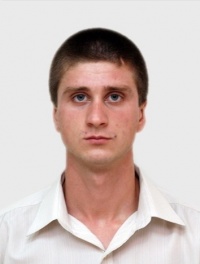 PositionFrom / ToVessel nameVessel typeDWTMEBHPFlagShipownerCrewing2nd Engineer13.05.2013-07.08.2013Chelsea- 4General Cargo5223SKL2320MaltaStar Sky Shipping Co 4 LTDDolfin navigation3rd Engineer12.02.2013-12.05.2013Chelsea- 4General Cargo5223SKL2320MaltaStar Sky Shipping Co 4 LTDDolfin navigation3rd Engineer22.02.2012-23.08.2012Tyumen IGeneral Cargo5223SKL2320CambodiaTanner overseas corporationDolfin navigation3rd Engineer22.11.2010-11.06.2011Volgo-balt193General Cargo2516SKODA 6-27.5A2L1420St. kitts& nevisValshipValship3rd Engineer06.11.2009-24.04.2010Volgo-balt199General Cargo2516SKODA 6-27.5A2L1420St. kitts& nevisValshipValship3rd Engineer11.08.2008-02.10.2008Mete starGeneral Cargo24066NVD-48AU1320Sierra LeonePoseydon3rd Engineer02.07.2007-31.03.2008PalmyraGeneral Cargo24066NVD-48AU1320MoldovaPoseydonPoseydon